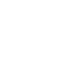 НОВООДЕСЬКА МІСЬКА РАДАМИКОЛАЇВСЬКОЇ ОБЛАСТІР І Ш Е Н Н ЯКеруючись статтями 25, 59 Закону України «Про місцеве самоврядування в Україні», відповідно до підпункту 3 пункту 13 частини першої Закону України Про внесення змін до деяких законодавчих актів України щодо стимулювання інвестиційної діяльності в Україні» від 20.09.2019 р. № 132-ІХ, Новоодеська міська рада ВИРІШИЛА:Вважати таким, що втратило чинність рішення Новоодеської міської ради від 17.02.2012 р. № 7 «Про затвердження регуляторного акту «Порядок залучення та використання коштів пайової участі (внеску) замовників у створенні і розвитку інженерно-транспортної та соціальної інфраструктури м. Нова Одеса».Контроль за виконанням даного рішення покласти на постійну комісію з  питань бюджету та планування соціально-економічного розвитку.Міський голова                                                            Олександр ПОЛЯКОВ  
	Від 13.10.2023 р. № 2м. Нова Одеса         XХVIІІ позачергова сесія восьмого скликанняПро втрату чинності рішення Новоодеської міської ради